Section ASection BSection 1Section 3Section 4Section 5Section 6Section 7Section 8Section 10Section 11Section 12Section 14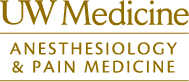 APPLICATION FOR FACULTY FELLOWSHIPINSTRUCTIONS:Type or print legibly in ink. Each part should be answered completely and accurately. If a question is not applicable, enter “N/A”.An incomplete application may delay action or disqualify you.Please do not enter "see CV".These are the required documents to complete your application:Application formCurrent Curriculum VitaeLetter of intent/personal statementOne reference letter from residency program director or current director, and two other current referencesCopy of medical school diplomaCopy of residency diplomaCurrent medical license (U.S. or other)Documentation of all three steps of USMLEECFMG certificate (if applicable)Scanned electronic applications via email in .pdf, .jpg. or.docx format are the preferred submission mode but faxed or mailed material will be accepted. For application purposes emailed references are acceptable. Signed originals must be provided on acceptance into the program.This application should be emailed to:lmcornel@uw.eduor it may be faxed to: 206-543-2958 Applications will also be accepted by mail at:Leanne CornelUniversity of Washington School of Medicine Department of Anesthesiology & Pain Medicine 1959 NE Pacific Street, Box 356540Seattle, WA 98195FELLOWSHIP APPLYING FOR: FELLOWSHIP APPLYING FOR: FELLOWSHIP APPLYING FOR: FELLOWSHIP APPLYING FOR: 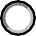 Data and Technology in Anesthesiology  (PPiQSO Fellowship)DURATION OF FELLOWSHIP APPLYING FOR:DURATION OF FELLOWSHIP APPLYING FOR:DURATION OF FELLOWSHIP APPLYING FOR:DURATION OF FELLOWSHIP APPLYING FOR: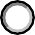 One-year fellowship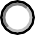 PERSONAL INFORMATION PERSONAL INFORMATION PERSONAL INFORMATION PERSONAL INFORMATION PERSONAL INFORMATION PERSONAL INFORMATION PERSONAL INFORMATION PERSONAL INFORMATION PERSONAL INFORMATION PERSONAL INFORMATION Family Name (surname)Family Name (surname)Family Name (surname)First NameFirst NameFirst NameMiddle InitialMiddle InitialMailing AddressMailing AddressMailing AddressMailing AddressMailing AddressMailing AddressMailing AddressMailing AddressMailing AddressMailing AddressEmail AddressEmail AddressCell PhoneCell PhoneFaxFaxFaxOther PhoneOther PhoneOther PhoneAre you a U.S. citizen?Are you a Permanent U.S. Resident?Are you a Permanent U.S. Resident?Are you a Permanent U.S. Resident?Are you a Permanent U.S. Resident?If not a U.S. citizen, type of VisaIf not a U.S. citizen, type of VisaIf not a U.S. citizen, type of VisaIf not a U.S. citizen, type of VisaVisa numberYES	NOAre you a Permanent U.S. Resident?Are you a Permanent U.S. Resident?Are you a Permanent U.S. Resident?Are you a Permanent U.S. Resident?If not a U.S. citizen, type of VisaIf not a U.S. citizen, type of VisaIf not a U.S. citizen, type of VisaIf not a U.S. citizen, type of VisaVisa numberIf a graduate of foreign medical school, are you ECFMG certified?If a graduate of foreign medical school, are you ECFMG certified?If a graduate of foreign medical school, are you ECFMG certified?If a graduate of foreign medical school, are you ECFMG certified?ECFMG numberECFMG numberECFMG numberECFMG numberECFMG numberECFMG numberYES	NOECFMG numberECFMG numberECFMG numberECFMG numberECFMG numberECFMG numberMEDICAL LICENSUREMEDICAL LICENSUREMEDICAL LICENSUREMEDICAL LICENSUREMEDICAL LICENSUREAre you licensed to practice medicine?In which states or countries?Washington state license number:DEA number:NPI Number:YES	NOIn which states or countries?Washington state license number:DEA number:NPI Number:BOARD CERTIFICATION BOARD CERTIFICATION AnesthesiologyOther SpecialtyACLS:   YES	NO	Expiration Date:  	USMLE TEST SCORESUSMLE TEST SCORESUSMLE TEST SCORESStep 1Step 2Step 3REFERENCESA minimum of three letters of recommendation are required, including one from the residency program director or current director, and two other individuals with whom the applicant worked closely in the last two years. The letters need to bear a current date and the signature of the writer on the official letterhead of their institution. Emailed references are acceptable; originals will be requested upon acceptance into the program.REFERENCESA minimum of three letters of recommendation are required, including one from the residency program director or current director, and two other individuals with whom the applicant worked closely in the last two years. The letters need to bear a current date and the signature of the writer on the official letterhead of their institution. Emailed references are acceptable; originals will be requested upon acceptance into the program.REFERENCESA minimum of three letters of recommendation are required, including one from the residency program director or current director, and two other individuals with whom the applicant worked closely in the last two years. The letters need to bear a current date and the signature of the writer on the official letterhead of their institution. Emailed references are acceptable; originals will be requested upon acceptance into the program.NameTitleInstitution, City, State, CountryProgram DirectorINTERNSHIP, RESIDENCY, AND FELLOWSHIPINTERNSHIP, RESIDENCY, AND FELLOWSHIPINTERNSHIP, RESIDENCY, AND FELLOWSHIPINTERNSHIP, RESIDENCY, AND FELLOWSHIPMedical Center & LocationSpecialtyStarted(Month/ Day/Year)Completed (Month/ Day/Year)PhDPhDPhDPhDSchool & LocationMajor Area of StudyDegreeDate Awarded (Month/ Day/Year)MEDICAL EDUCATION MEDICAL EDUCATION MEDICAL EDUCATION Medical Center & LocationDegreeCompleted (Month/ Day/Year)PRE MEDICAL EDUCATIONPRE MEDICAL EDUCATIONPRE MEDICAL EDUCATIONPRE MEDICAL EDUCATIONSchool & LocationMajor Area of StudyDegreeDate Awarded (Month/ Day/Year)APPLICANT DISCLOSURESAPPLICANT DISCLOSURESAPPLICANT DISCLOSURES“Yes” answers to the following questions require written explanation on a separate sheet. Positive responses to questions do not necessarily preclude acceptance.“Yes” answers to the following questions require written explanation on a separate sheet. Positive responses to questions do not necessarily preclude acceptance.“Yes” answers to the following questions require written explanation on a separate sheet. Positive responses to questions do not necessarily preclude acceptance.YesNoHave you ever been involved in a malpractice lawsuit or claim (whether or not you were individually named as a defendant)?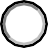 Have you ever been called before any entity for questioning concerning unprofessional conduct, incompetence, negligence, unsafe practices, or mental or physical impairmentIf you have been licensed to practice medicine, has any such license ever been denied, revoked, suspended or restricted?Have you ever been addicted to, or treated for addiction to a controlled substance, drug or chemical?Have you ever used a prescription drug, including controlled substances, for other than therapeutic purposes?Are you currently suffering from any disability or illness (mental or Physical) which could affect your ability to fully practice medicine?HOW DID YOU HEAR ABOUT US?HOW DID YOU HEAR ABOUT US?In order to assess the program recruitment efficacy, we would like to know how you heard about the Faculty Fellowship Program at the University of Washington Department of Anesthesiology & Pain Medicine. Your answers are voluntary and lack thereof will not result in your application being deemed incomplete. Please fill in your answers below. Thank you!In order to assess the program recruitment efficacy, we would like to know how you heard about the Faculty Fellowship Program at the University of Washington Department of Anesthesiology & Pain Medicine. Your answers are voluntary and lack thereof will not result in your application being deemed incomplete. Please fill in your answers below. Thank you!Internet search engine, indicate whichProfessional website, whichAcademic Adviser, which institutionWord of mouth, please explainOther, please explain# of fellowships applied for to dateSignatureDate